МУНИЦИПАЛЬНОЕ ОБЩЕОБРАЗОВАТЕЛЬНОЕ УЧРЕЖДЕНИЕ «ГЛЕБОВСКАЯ СРЕДНЯЯ ОБЩЕОБРАЗОВАТЕЛЬНАЯ ШКОЛА»ИСТРИНСКОГО МУНИЦИПАЛЬНОГО РАЙОНА(МОУ «Глебовская СОШ»)п. Глебовский.Отчетпо проведению Всероссийского открытого урока по ОБЖ1 сентября 2017г.Во исполнение распоряжения Управления образованием администрации г.о.Истра от 23.08.2017г.    № 11570-4-6-4, в соответствии письмом ГУ МЧС России по Московской области от 2З.08.2017 MI/570-4-6-4 в МОЦ «Глебовская СОШ» запланированы и проведены следующие мероприятия:Приложение к отчету о проведении Всероссийского урока ОБЖ 01.09.2017г.Организация взаимодействия с ПЧ-331 для проведения занятий по пожарной безопасности: в гостях зам. начальника ПЧ-331 Кузькин П.С.: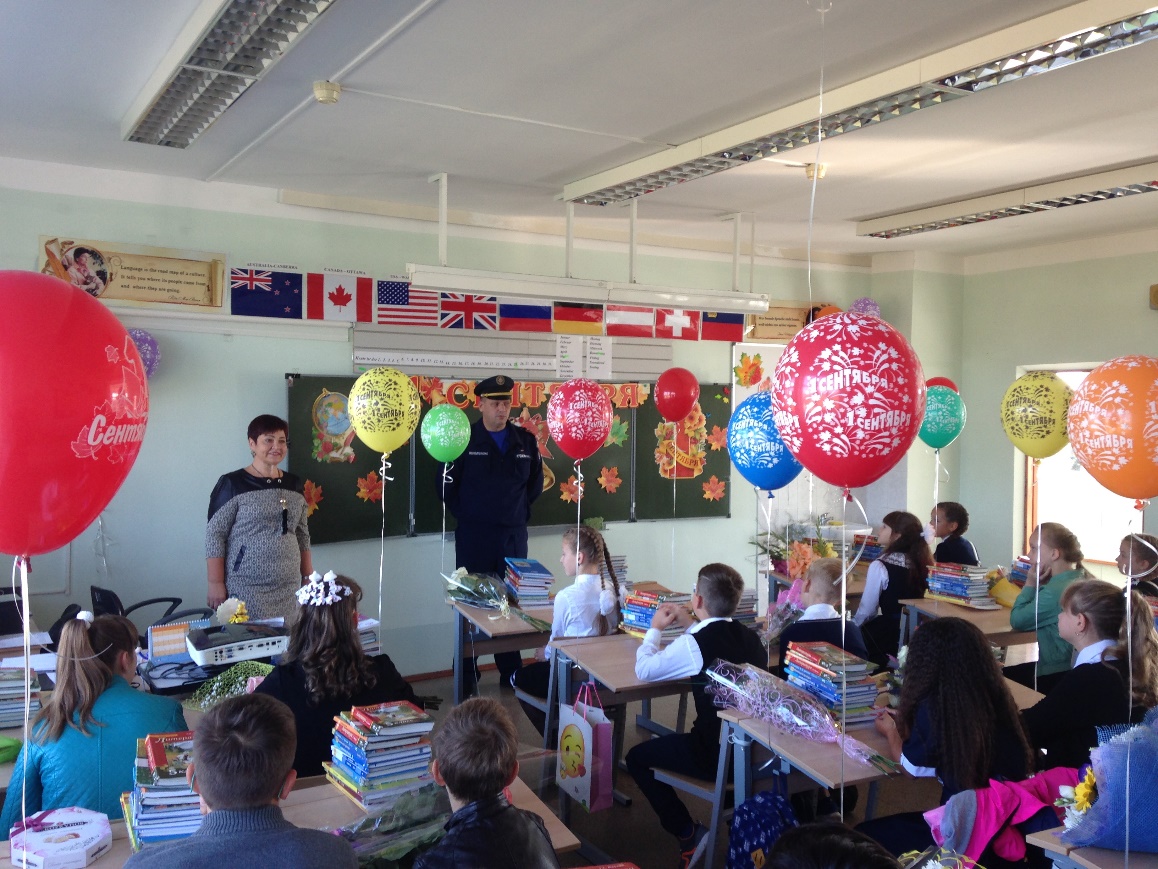 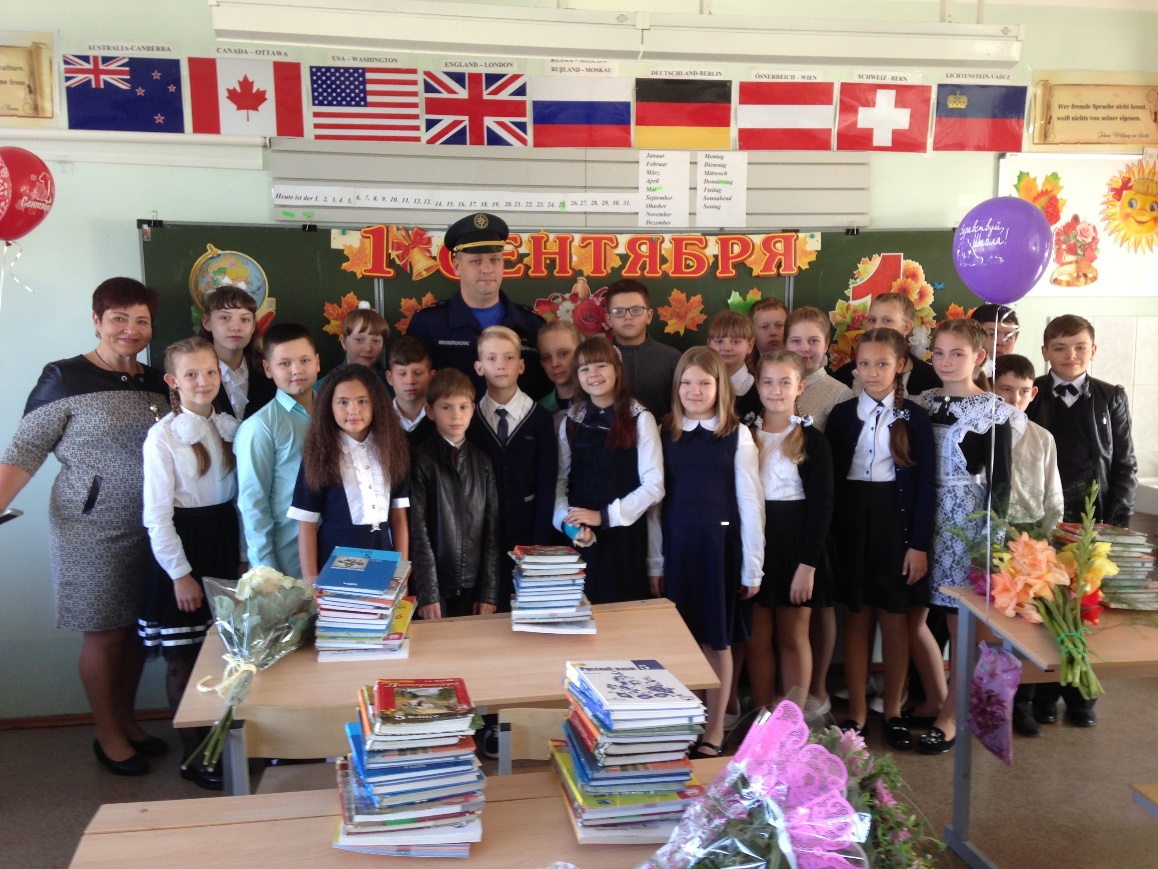 5г класс – классный руководитель Тимохина Е.И.Организация взаимодействия с ПЧ-331 для проведения занятий по пожарной безопасности: в гостях зам. начальника ПЧ-331 Кузькин П.С.: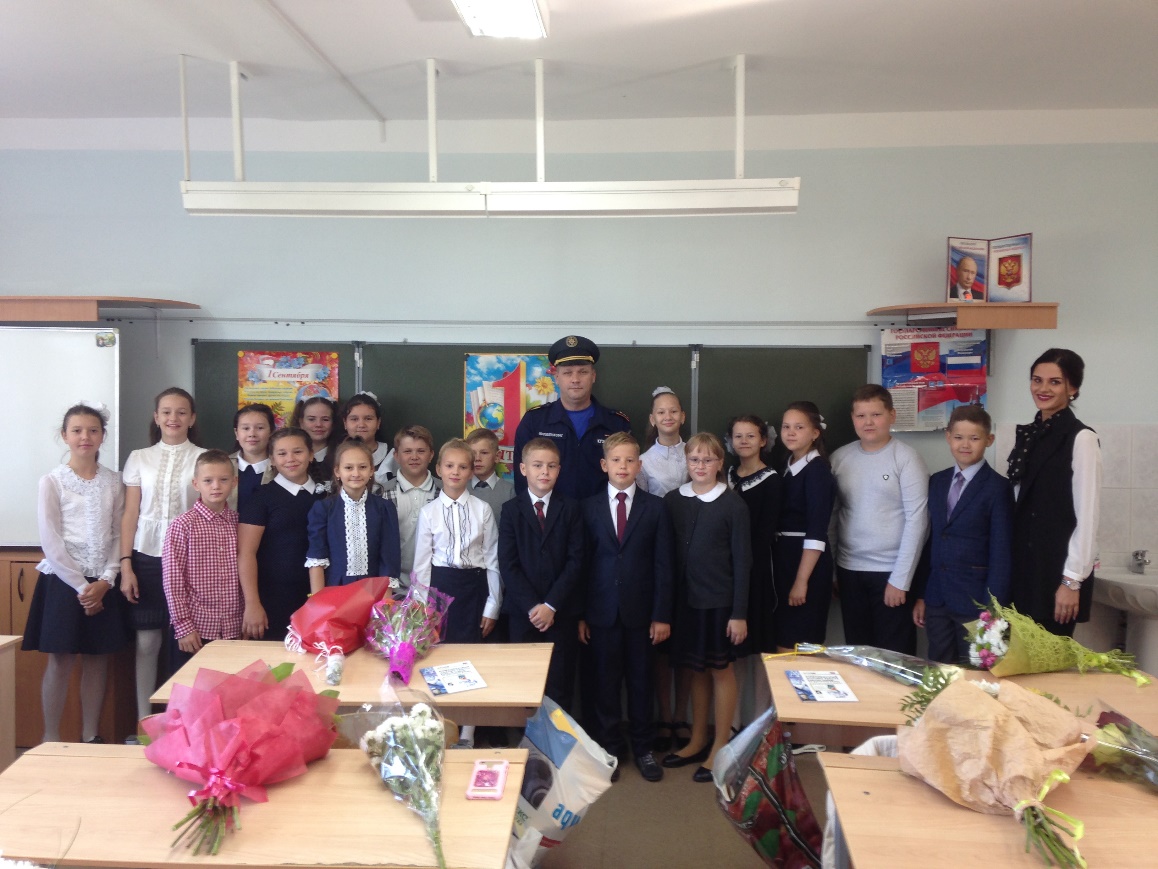 5а класс – классный руководитель Желтун М.Е.Проведение практических занятий по отработке навыков использования средств индивидуальной защиты при пожаре: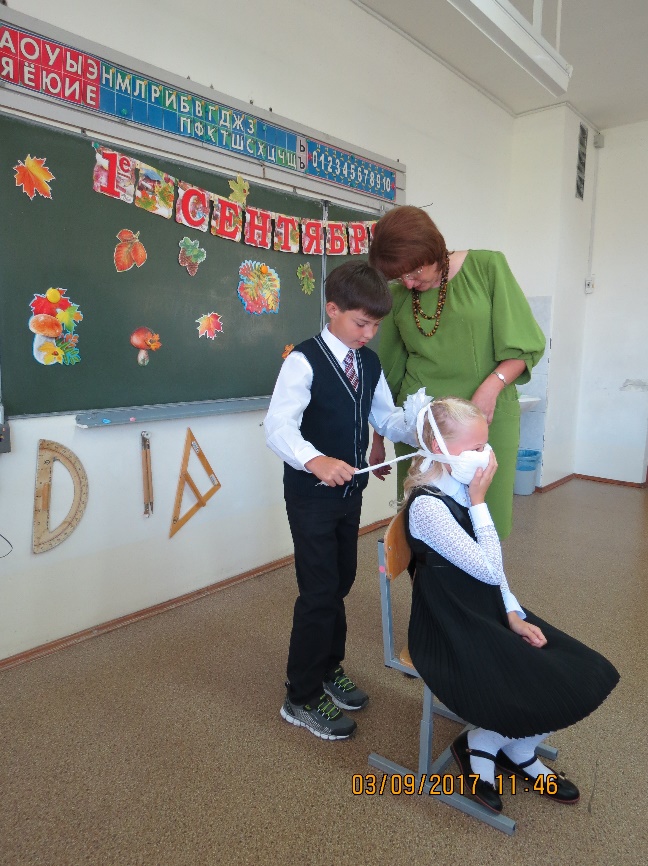 4в класс – классный руководитель Миронова Е.А.Проведение практических занятий по отработке навыков использования средств индивидуальной защиты при пожаре: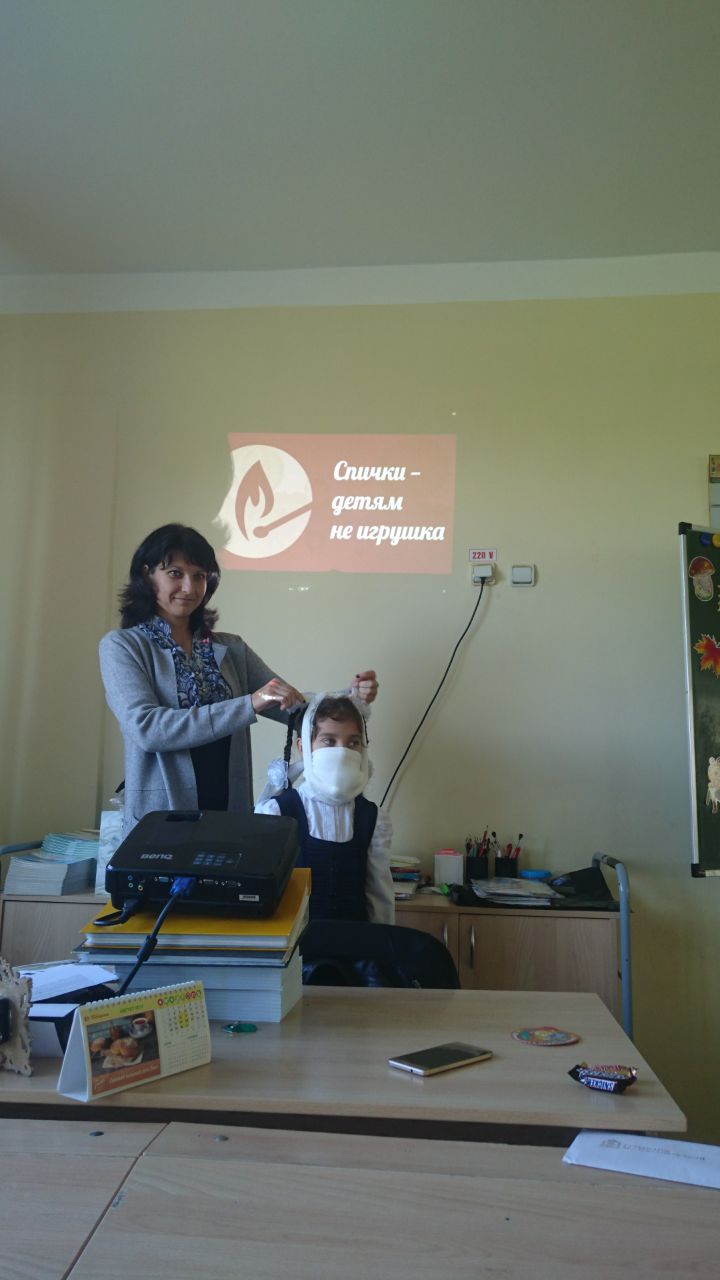 3б класс – классный руководитель Тарасова Т.В.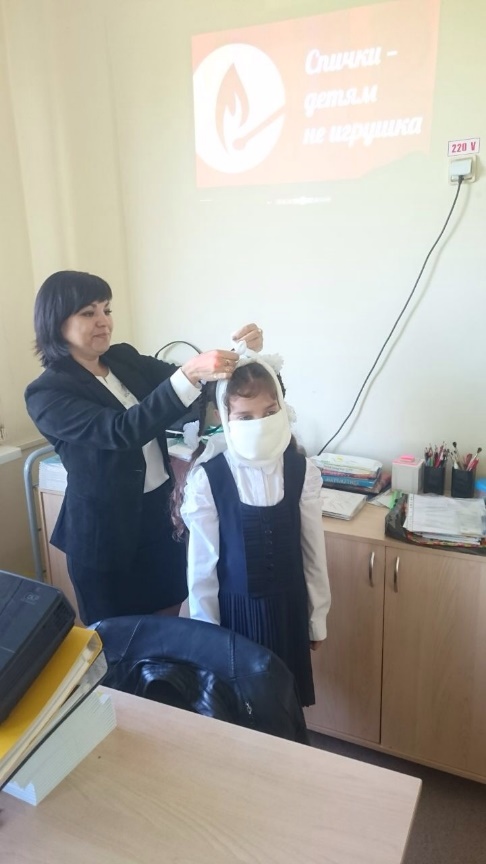 2в класс – классный руководитель Стратулат С.В.Проведение практических занятий по отработке навыков использования средств индивидуальной защиты при пожаре: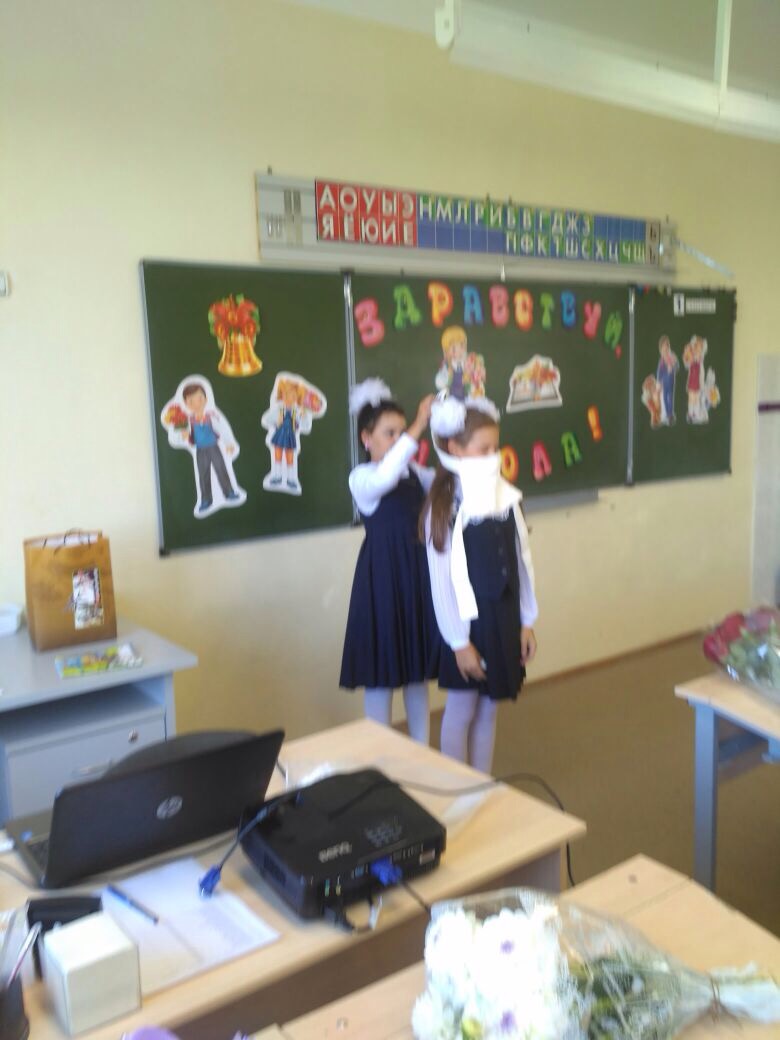 2г класс – классный руководитель Кондратьева С.Н.Проведение практических занятий по использованию первичных средств пожаротушения: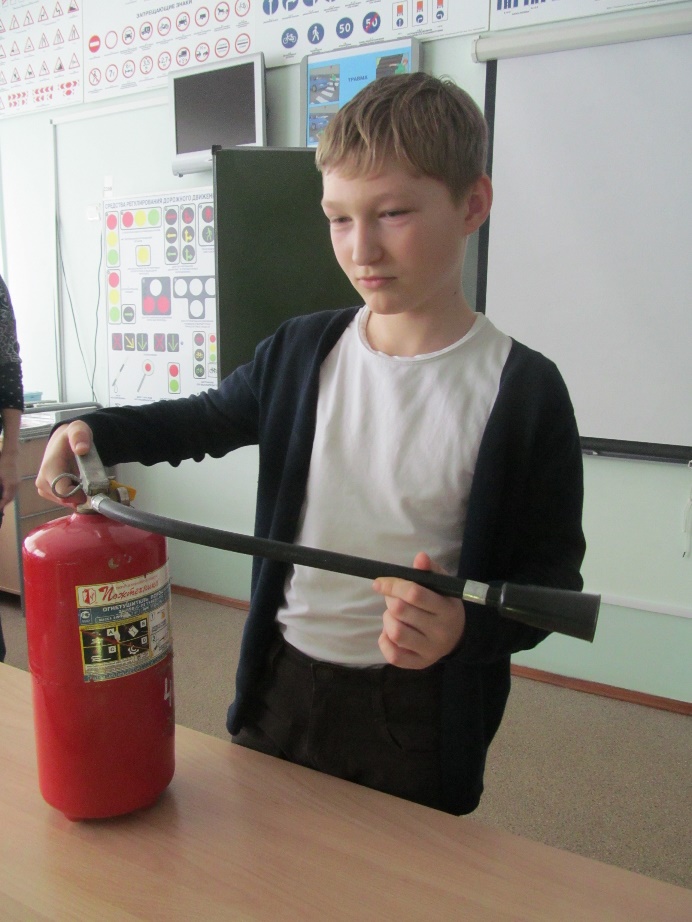 7б класс – классный руководитель Нуждина Н.В.Проведение практических занятий по использованию первичных средств пожаротушения: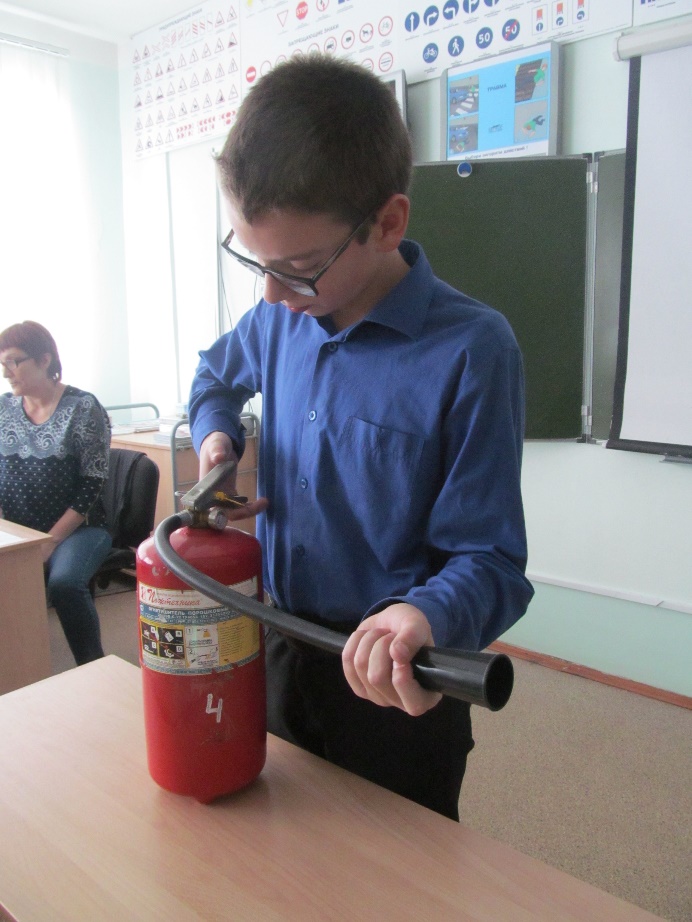 Учитель ОБЖ Баксаляр Н.М.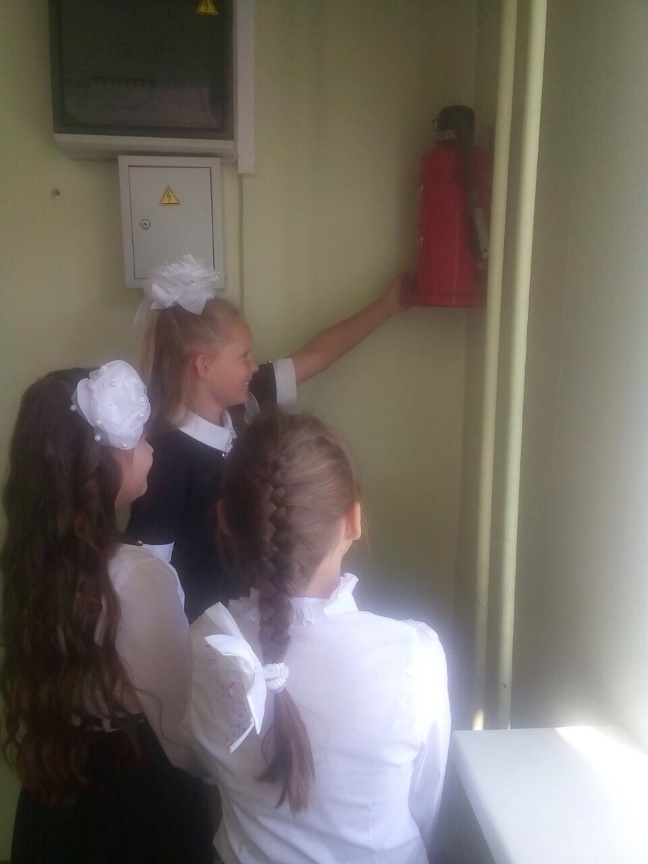 4а класс – классный руководитель Краснова М.А.Исполнитель: зам. директора по безопасности Феоктистова Л.А.№МероприятиеОтветственныйДата проведенияОтметка о выполненииИздание приказа Всероссийского открытого урока по ОБЖ 1 сентября 2017г»Директор школы Жукова О.В.24.08.2017г.Приказ № 260 Б от 24.08.2017г.Разработка плана Всероссийского открытого урока по ОБЖ 1 сентября 2017г»Зам. директора по безопасности Феоктистова Л.А., учитель ОБЖ Баксаляр Н.М.24.08.2017г.Исполнено24.08.2017г.Организация взаимодействия с ОНД по г.о.Истра УНДи ПР ГУ МЧС России по Московской областиЗам. директора по безопасности Феоктистова Л.А., учитель ОБЖ Баксаляр Н.М.до 01.09.2017г.Исполнено, исх. письмо от 28.08.2017г.Проведение практических занятий по защите детей и персонала от ЧС совместно с пожарным гарнизоном:- средства защиты органов дыхания,- первичные средства пожаротушенияЗам. директора по безопасности Феоктистова Л.А., учитель ОБЖ Баксаляр Н.М., классные руководители01.09.2017г.Исполнено,01.09.2017г., занятия проведены при участии зам. начальника ПЧ-331 Кузькина П.С.Проведение инструктажа обучающихся по действиям в чрезвычайных ситуацияхЗам. директора по безопасности Феоктистова Л.А., учитель ОБЖ Баксаляр Н.М., классные руководители 01.09.2017г.Исполнено,01.09.2017г.Изучение путей эвакуации в школеКлассные руководители01.09.2017г.Исполнено,01.09.2017г.Обновление стендов по пожарной безопасностиЗам. директора по безопасности Феоктистова Л.А., зам. директора по по ВР Шуплякова М.Б., 01.09.2017г.Исполнено,01.09.2017г.Обновление Уголков безопасности в кабинетах «Пожарная безопасность»Классные руководителидо 01.09.2017г.2017 годаИсполнено,01.09.2017г.Подготовка отчета «О проведении Всероссийского урока ОБЖ  1 сентября 2017 года»Зам. директора по безопасностидо 03.09.2017г.Исполнено,03.09.2017г.